………………………………………………………… (Imię i nazwisko) ………………………………………………………. ………………………………………………………. ………………………………………………………. (Adres zamieszkania) OŚWIADCZENIE O NUMERZE KONTA BANKOWEGOniezbędnego do dokonywania przelewów w ramach projektu Czas na aktywność w powiecie szydłowieckim – II edycjaJa niżej podpisana/y oświadczam, że (proszę zaznaczyć i wypełnić tylko jedną pozycję):   Posiadam konto bankowe o nr 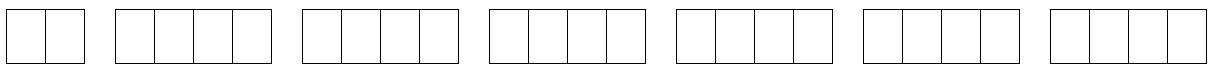 (numer konta bankowego)     w Banku……………………………………………………………………………………………………						(nazwa banku)i niniejszym wyrażam zgodę na otrzymywanie stypendium szkoleniowego, wynagrodzenia za staż oraz zwrotów kosztów dojazdu na wyżej wymienione konto.   nie posiadam konta bankowego, w związku, z czym wyrażam zgodę, aby kwota stypendium szkoleniowego, wynagrodzenia za staż oraz zwrotów kosztów dojazdu była przelewana na konto bankowe: (numer konta bankowego)w Banku……………………………………………………………………………………………………						(nazwa banku)które należy do Pani/Pana …………………………………………………………………………………………………………….					(imię i nazwisko właściciela konta bankowego) ....................................................... czytelny podpis 